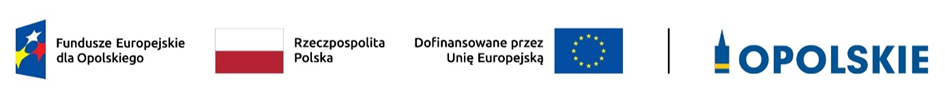 R E G U L A M I Nprzyznawania Bezrobotnemu, Absolwentowi CIS, Absolwentowi KIS lub Opiekunowi jednorazowo środków z Funduszu Pracy na  podjęcie  działalności  gospodarczej przez Powiatowy Urząd Pracy w Opolu.Podstawa prawna:Rozporządzenie Komisji (UE) nr 1407/2013 z 18 grudnia 2013 r. w sprawie stosowania art. 107 i 108 Traktatu o funkcjonowaniu UE do pomocy de minimis (Dz UE L 2013. 352                  str. 1 ze zm.).Ustawa z  dnia 20 kwietnia 2004 r. o promocji  zatrudnienia i  instytucjach  rynku pracy                     (Dz.U.2023. 735 t. j. ze zm.), Ustawa z dnia 6 marca 2018 r. Prawo przedsiębiorców (Dz. U. 2023.22  t. j. ze zm.),Ustawa z dnia 23 kwietnia 1964 r. Kodeks cywilny (Dz.U. 2023.1610  t. j. ze zm.) Rozporządzenie Ministra Rodziny, Pracy i Polityki Społecznej z dnia 14 lipca 2017 r.,                                     w sprawie dokonywania z Funduszu Pracy refundacji kosztów wyposażenia lub doposażenia stanowiska pracy oraz przyznawania środków na podjęcie działalności gospodarczej (Dz. U.  2022. 243 t. j.).§ 1O przyznanie dofinansowania na podjęcie działalności gospodarczej w tym polegającej                 na prowadzeniu żłobka  lub klubu dziecięcego z miejscami integracyjnymi lub polegającej na świadczeniu usług rehabilitacyjnych dla dzieci niepełnosprawnych może ubiegać się: Bezrobotny, Absolwent CIS lub Absolwent KIS, który:nie otrzymał bezzwrotnych środków Funduszu Pracy lub innych bezzwrotnych środków publicznych na podjęcie działalności gospodarczej lub rolniczej, założenie lub przystąpienie do spółdzielni socjalnej;nie posiada wpisu do ewidencji działalności gospodarczej, a w przypadku jego posiadania złoży oświadczenie o zakończeniu działalności gospodarczej w dniu przypadającym w okresie przed upływem co najmniej 12 miesięcy bezpośrednio poprzedzających dzień złożenia wniosku;lub zakończył prowadzenie działalności gospodarczej w okresie obowiązywania stanu zagrożenia epidemicznego albo stanu epidemii, ogłoszonego z powodu COVID-19, w związku z wystąpieniem tego stanu, w okresie krótszym niż 12 miesięcy bezpośrednio poprzedzających dzień złożenia wniosku o dofinansowanie, przy czym symbol i przedmiot planowanej działalności gospodarczej według Polskiej Klasyfikacji Działalności (PKD) na poziomie podklasy jest inny od działalności zakończonej;nie podejmie zatrudnienia w okresie 12 miesięcy od dnia rozpoczęcia prowadzenia działalności gospodarczej;nie był karany w okresie 2 lat przed dniem złożenia wniosku za przestępstwo przeciwko obrotowi gospodarczemu, w rozumieniu ustawy z dnia 6 czerwca 1997 r. – Kodeks karny (Dz. U. 2024. 17. t. j.)zobowiąże się do prowadzenia działalności gospodarczej w okresie 12 miesięcy                od dnia jej rozpoczęcia oraz niezawieszania jej wykonywania łącznie na okres dłuższy niż 6 miesięcy;nie złożył wniosku do innego starosty o przyznanie dofinansowania lub przyznanie jednorazowo środków na założenie lub przystąpienie do spółdzielni socjalnej.O przyznanie dofinansowania na podjęcie działalności gospodarczej w tym polegającej                 na prowadzeniu żłobka  lub klubu dziecięcego z miejscami integracyjnymi lub polegającej na świadczeniu usług rehabilitacyjnych dla dzieci niepełnosprawnych, może ubiegać się poszukujący pracy niepozostający w zatrudnieniu lub niewykonujący innej pracy zarobkowej Opiekun osoby niepełnosprawnej, z wyłączeniem opiekunów osoby niepełnosprawnej pobierających  świadczenie pielęgnacyjne lub specjalny zasiłek opiekuńczy na podstawie przepisów o świadczeniach rodzinnych, lub zasiłek dla opiekuna na podstawie przepisów o ustaleniu i wypłacie zasiłków dla opiekunów – zwany w dalszej części Regulaminu Opiekunem, o którym mowa w art. 49 pkt 7 ustawy z dnia 20 kwietnia 2004 r., który:nie otrzymał bezzwrotnych środków Funduszu Pracy lub innych bezzwrotnych środków publicznych na podjęcie działalności gospodarczej lub rolniczej, założenie                             lub przystąpienie do spółdzielni socjalnej,nie podejmie zatrudnienia w okresie 12 miesięcy od dnia rozpoczęcia prowadzenia działalności gospodarczej,nie był karany w okresie 2 lat przed dniem złożenia wniosku za przestępstwo przeciwko obrotowi gospodarczemu, w rozumieniu ustawy z dnia 6 czerwca 1997 r. – Kodeks karny (Dz. U. 2024. 17 t. j.),zobowiąże się do prowadzenia działalności gospodarczej w okresie 12 miesięcy od dnia jej rozpoczęcia oraz niezawieszania jej wykonywania , łącznie na okres dłuższy niż 6 miesięcy;nie złożył wniosku do innego starosty o przyznanie dofinansowania lub przyznanie jednorazowo środków na założenie lub przystąpienie do spółdzielni socjalnej.Bezrobotny, Absolwent CIS, Absolwent KIS lub Opiekun zamierzający podjąć działalność gospodarczą, w tym polegającą na prowadzeniu żłobka lub klubu dziecięcego z miejscami integracyjnymi lub polegającej na świadczeniu usług rehabilitacyjnych dla dzieci niepełnosprawnych może złożyć wniosek o dofinansowanie, w tym na pokrycie kosztów pomocy prawnej, konsultacji i doradztwa związanych z podjęciem tej działalności do urzędu pracy właściwego ze względu na miejsce zamieszkania lub pobytu albo ze względu                         na miejsce prowadzenia działalności gospodarczej.Wniosek o dofinansowanie złożony przez Bezrobotnego, Absolwenta CIS lub Absolwenta KIS zostanie uwzględniony jedynie w przypadku, gdy bezrobotny:spełnia łącznie warunki o których mowa w § 1 ust. 1 lit od a) do f),będzie zarejestrowany w Powiatowym Urzędzie Pracy w Opolu zwanym w dalszej części Regulaminu Urzędem co najmniej 14 dni przed dniem złożenia wniosku o dofinansowanie,w  okresie 12 miesięcy bezpośrednio poprzedzających  dzień złożenia  wniosku bezrobotny :nie  odmówił bez uzasadnionej przyczyny przyjęcia propozycji odpowiedniej pracy lub innej formy pomocy określonej w ustawie  oraz udziału                                    w działaniach w ramach Programu Aktywizacja i Integracja;nie przerwał z własnej winy szkolenia, stażu, realizacji indywidualnego planu działania, udziału w działaniach w ramach Programu Aktywizacja                            i Integracja, wykonywania prac społecznie użytecznych lub innej formy pomocy określonej w ustawie; po skierowaniu podjął szkolenie, przygotowanie zawodowe dorosłych, staż, prace społecznie użyteczne lub inną formę pomocy określoną w ustawie,złoży kompletny i prawidłowo sporządzony wniosek, a Urząd dysponuje środkami Funduszu Pracy na jego sfinansowanie.Wniosek o dofinansowanie złożony przez Opiekuna zostanie uwzględniony jedynie                        w przypadku, gdy :spełnia łącznie warunki o których mowa w §1 ust 2 lit. a) do e),będzie zarejestrowany w Powiatowym Urzędzie Pracy w Opolu zwanym w dalszej części Regulaminu Urzędem co najmniej 14 dni przed dniem złożenia wniosku o dofinansowanie,w okresie 12 miesięcy bezpośrednio poprzedzających dzień złożenia wniosku                         nie przerwał z własnej winy szkolenia stażu, pracy interwencyjnej, studiów podyplomowych, przygotowania zawodowego dorosłych;złoży kompletny i prawidłowo sporządzony wniosek, a Urząd dysponuje środkami                 na jego sfinansowanie.§ 2        1. Wniosek Bezrobotnego, Absolwenta CIS, Absolwenta KIS lub Opiekuna,  ubiegającego                 się o przyznanie  dofinansowania na podjęcie działalności gospodarczej,  składany  w Urzędzie powinien zawierać następujące dane i informacje:Imię i nazwisko;Adres miejsca zamieszkania;Numer PESEL, jeżeli został nadany;Kwotę  wnioskowanego dofinansowania (max  6-krotność  przeciętnego wynagrodzenia                  w dniu zawarcia umowy o dofinansowanie);Symbol i przedmiot planowanej działalności gospodarczej według Polskiej Klasyfikacji Działalności (PKD) na poziomie podklasy;Miejsce prowadzenia działalności.Kalkulację  kosztów związanych z podjęciem działalności jakie zostaną poniesione  w okresie od dnia zawarcia umowy do 2 miesięcy od dnia podjęcia działalności gospodarczej oraz źródła ich finansowania.Szczegółową specyfikację wydatków do poniesienia w ramach dofinansowania, przeznaczanych na zakup towarów i usług, w szczególności na zakup środków trwałych, urządzeń, maszyn, materiałów, towarów, usług i materiałów reklamowych, pozyskanie lokalu, pokrycie kosztów pomocy prawnej, konsultacji i doradztwa związanych z podjęciem działalności gospodarczej.Proponowane formy zabezpieczenia zwrotu dofinansowania na podjęcie działalności gospodarczej. Przewidywane  efekty ekonomiczne prowadzenia działalności gospodarczej; Informacje o otrzymanej pomocy publicznej i pomocy de minimis. Podpis Wnioskodawcy.2. Wniosek stanowi Załącznik nr 1 do niniejszego Regulaminu.§ 3Wnioski o przyznanie dofinansowania na podjęcie działalności gospodarczej ocenia powołana przez Dyrektora Powiatowego Urzędu Pracy w Opolu ,,Komisja ds. Opiniowania wniosków dot. przyznawania przez Powiatowy Urząd Pracy w Opolu pracodawcom refundacji ze środków Funduszu Pracy kosztów wyposażenia lub doposażenia stanowiska pracy dla skierowanego bezrobotnego oraz środków na podjęcie działalności gospodarczej przez bezrobotnego”Komisja ocenia tylko wnioski kompletne, zawierające wszystkie wymagane załączniki                        i oświadczenia.W trakcie rozpatrywania wniosków o dofinansowanie Komisja weryfikuje:status Wnioskodawcy w ostatnich 12 miesiącach bezpośrednio poprzedzających  dzień złożenia  wniosku:przynależność Wnioskodawcy do grupy bezrobotnych znajdujących                                   się  w szczególnej sytuacji na rynku pracy,rodzaj planowanej działalności.       3a.  W trakcie rozpatrywania wniosków o dofinansowanie Komisja ocenia:kwalifikacje zawodowe – potencjał Wnioskodawcy, w tym:spójność posiadanego – udokumentowanego: wykształcenia, ukończonych kursów i szkoleń, posiadanych uprawnień, udokumentowanego doświadczenia zawodowego  z planowanym przedsięwzięciem,inne posiadane kwalifikacje i umiejętności przydatne do prowadzenia planowanej działalności gospodarczej, nieudokumentowane ale opisane przez Wnioskodawcę we wniosku,opis planowanej działalności gospodarczej – analizę rynku i konkurencji, w tym:realność zaplanowanego przedsięwzięcia na podstawie opisu i uzasadnienia planowanej działalności oraz charakterystyki planowanego produktu lub usługi przedstawionego/opisanego  przez Wnioskodawcę,realność oszacowania liczby potencjalnych klientów w stosunku do planowanego przedsięwzięcia, sposób dotarcia/pozyskania potencjalnych klientów przez Wnioskodawcę,realność zaplanowanego przedsięwzięcia i jego szanse przetrwania wobec konkurencji,analizę finansową planowanego przedsięwzięcia, w tym:spójność planowanych ze środków FP zakupów z rodzajem planowanej działalności gospodarczej, zasadność planowanych wydatków pod względem ekonomiczno-finansowym,stopień w jakim zakupy zaplanowane ze środków FP, pozostałe niezbędne wydatki finansowane poza dotacją oraz posiadane zasoby/środki własne umożliwią kompleksową realizację planowanego przedsięwzięcia,realność przyjętej prognozy sprzedażowej i planowanych przychodów,realność oszacowania  stałych kosztów prowadzenia działalności gospodarczej i planowanego zysku netto.O przyznaniu  lub odmowie przyznania dofinansowania decyduje Dyrektor  Powiatowego
Urzędu Pracy w Opolu działający z upoważnienia Prezydenta Miasta Opola , zwany dalej Urzędem, na podstawie przedstawionej przez Komisję punktowej oceny wniosku oraz dodatkowych uwag komisji do wniosku.O sposobie rozpatrzenia wniosku Urząd powiadamia Wnioskodawcę w formie pisemnej                  w postaci papierowej w terminie do 30 dni od dnia złożenia wniosku.      Decyzja Dyrektora Powiatowego Urzędu Pracy w Opolu jest ostateczna.§ 4Dofinansowanie z Funduszu Pracy na podjęcie działalności gospodarczej może być  przeznaczone na zakup maszyn, urządzeń, mebli, sprzętu komputerowego i innych środków trwałych niezbędnych do rozpoczęcia i prowadzenia działalności, a także na pokrycie kosztów pomocy prawnej, konsultacji doradztwa związanego z podjęciem tej działalności.Na  remont lokalu  w którym prowadzona będzie działalność gospodarcza można przeznaczyć do 20% wnioskowanej kwoty dofinansowania.Zakupu towarów i materiałów do produkcji, sprzedaży lub wykonania usługi można dokonać do 20%  wnioskowanej kwoty dofinansowania. Na  reklamę działalności  można przeznaczyć do 5% wnioskowanej kwoty dofinansowania.      § 5       Dofinansowanie nie może być  przeznaczone  na: Opłaty eksploatacyjne, takie jak: prąd, woda, telefon, czynsz, dzierżawa, paliwo itp., Opłaty administracyjne, rejestracyjne, składki ZUS, wynagrodzenia pracowników wraz    z podatkami,Koszty podłączenia wszelkich mediów (np. linii telefonicznych, Internetu) oraz koszty abonamentów, ubezpieczenia, podatki, akcyzę,Wycenę rzeczoznawcy majątkowego, wykup koncesji oraz zezwoleń,Sfinansowanie udziałów  ewentualnego wspólnika lub działalności,Koszty szkoleń i kursów,Zakup odzieży, z wyłączeniem odzieży roboczej i ochronnej, regulowanego odrębnymi przepisami, Zakup telefonu komórkowego, Zakup automatów do gier zręcznościowych i hazardowych.,Koszty remontu, modernizacji lub adaptacji lokalu mieszkalnego osoby bezrobotnej,Spłatę zadłużenia wynikającego z zaciągniętych zobowiązań,Zakup  nieruchomości lub opłaty tytułu  użytkowania wieczystego,Koszty przesyłki i dostawy, transportu, przygotowania i pakowania przesyłek,Zakup akcji, obligacji, udziałów w spółkach, opłaty kaucyjne,Zakup środków  w  ramach  umowy kupna - sprzedaży od krewnych w linii prostej                                     i bocznej,Zakup samochodu osobowego, dostawczego, ciężarowego,Działalność związaną z najmem/dzierżawą sprzętu zakupionego ze środków finansowych                 w ramach przyznanego dofinansowania,Zakup kasy fiskalnej oraz innych urządzeń fiskalnych.		§ 6Dofinansowanie na podjęcie działalności gospodarczej  przyznawane jest ze środków Funduszu Pracy .Maksymalna  wysokość dofinansowania na podjęcie działalności nie może przekroczyć                              6-krotności  przeciętnego wynagrodzenia obowiązującego w dniu zawarcia umowy.Przyznanie  środków  następuje na podstawie  umowy cywilnoprawnej  zawartej w formie pisemnej  pod rygorem nieważności pod warunkiem zabezpieczenia przez bezrobotnego  zwrotu  otrzymanych  środków na podjęcie działalności gospodarczej  w formie poręczenia cywilnego lub blokady środków zgromadzonych na rachunku bankowym.Wszelkie zmiany i uzupełnienia umowy wymagają formy pisemnego aneksu pod rygorem nieważności, z wyłączeniem zmian o których mowa w § 9 ust.6 Rozporządzenia wymienionego w pkt. 2  Podstawy prawnej niniejszego Regulaminu.§ 6 Prawnego zabezpieczenia ewentualnych roszczeń Urzędu w formie poręczenia mogą udzielać osoby, które na dzień podpisania umowy poręczenia nie ukończyły 75-go roku życia,  spełniające jeden z poniższych  warunków :osiągnęły w ciągu ostatnich 3 miesięcy, miesięczny dochód  netto  w wysokości   co najmniej 40 %  przeciętnego  wynagrodzenia brutto obowiązującego  w   dniu  składania  wniosku przez osobę bezrobotną, wolny od zajęć egzekucyjnych i są  zatrudnione u pracodawcy mającego siedzibę firmy na terenie Polski, na czas nieokreślony lub określony, na co najmniej 2 lata od daty zawarcia umowy pomiędzy bezrobotnym, 
a Urzędem i nie będące  w okresie wypowiedzenia umowy o pracę,otrzymały w ciągu ostatnich  3 miesięcy emeryturę lub rentę netto w wysokości co najmniej  
40 %  przeciętnego  wynagrodzenia  brutto obowiązującego  w dniu składania wniosku przez osobę bezrobotną, przy czym renta powinna być  przyznana na co najmniej 2 lata,mają zarejestrowaną działalność gospodarczą na terenie Polski i osiągają w ciągu ostatnich      6 miesięcy, miesięczny dochód netto  w wysokości  co najmniej 40 %  przeciętnego  wynagrodzenia  brutto obowiązującego  w   dniu  składania  wniosku przez osobę bezrobotną, i nie zalegają z opłacaniem składek z tytułu ubezpieczenia społecznego i podatków z  prowadzonej działalności gospodarczej.     Liczba poręczycieli uzależniona jest od wysokości dofinansowania przyznawanego 
     bezrobotnemu, absolwentowi CIS, absolwentowi KIS lub opiekunowi na podjęcie    działalności gospodarczej i tak :przy kwocie   dofinansowania  do   16,500  zł  -  1  poręczycielprzy kwocie   dofinansowania  powyżej  16,500  zł   -  2  poręczycieli.Poręczenia nie mogą udzielać osoby :zadłużone, posiadające kredyty lub inne zobowiązania finansowe, których dochód netto po spłacie co miesięcznych zobowiązań wobec banków lub innych instytucji finansowych byłby niższy niż 40% przeciętnego wynagrodzenia, współmałżonkowie  Wnioskodawcy  i poręczycieli,osoby fizyczne prowadzące działalność gospodarczą, opodatkowane w formie ryczałtu ewidencjonowanego lub rozliczające się na zasadzie karty podatkowej.W przypadku pozytywnego rozpatrzenia wniosku i przyznania dofinansowania Bezrobotny zobowiązuje się do doręczenia Urzędowi, przed ustalonym terminem podpisania umowy – oświadczenia poręczyciela(i)  w celu zabezpieczenia prawidłowego wykonania umowy w jednej ze wskazanych poniżej form: - umowy cywilnoprawnej poręczenia  wraz z oświadczeniem  poręczyciela (i) na druku Urzędu ( Załącznik nr 3) o uzyskiwanych dochodach ze wskazaniem źródła i kwoty dochodu oraz aktualnych zobowiązaniach finansowych z określeniem wysokości miesięcznej spłaty zadłużenia,- blokady rachunku bankowego Wnioskodawcy tj. oświadczenia na druku Urzędu (Załącznik nr 4) o posiadaniu środków niezbędnych do dokonania blokady w wysokości równej kwocie przyznanej dotacji powiększonej o odsetki ustawowe  w kwocie stanowiącej równowartość 20 % kwoty przyznanej dotacji z podaniem nazwy banku i numeru rachunku bankowego, - blokady rachunku bankowego osoby nie będącej Wnioskodawcą tj. oświadczenia na druku Powiatowego Urzędu Pracy w Opolu (Załącznik nr 5) o posiadaniu środków niezbędnych do dokonania blokady w wysokości równej kwocie przyznanej dotacji powiększonej o odsetki ustawowe w kwocie stanowiącej równowartość 20 % kwoty przyznanej dotacji z podaniem nazwy banku i numeru rachunku bankowego.W szczególnie uzasadnionych przypadkach Dyrektor Powiatowego Urzędu Pracy w Opolu może odstąpić od warunków określonych w ust. 1- 3.§ 8          Dofinansowanie stanowi pomoc de minimis w rozumieniu przepisów rozporządzenia Komisji           (UE) nr 1407/2013 z dnia 18 grudnia 2013 r. w sprawie stosowania art. 107 i 108 Traktatu          o funkcjonowaniu Unii Europejskiej do pomocy de minimis  ( Dz. U. UE L 2013.352 str. 1 ze          zm.) i są udzielane zgodnie z przepisami tego rozporządzenia, z wyłączeniem środków           przyznawanych w zakresie krajowego transportu osób taksówkami (Załącznik nr 2).§ 9Bezrobotny, absolwent CIS,  absolwent KIS lub opiekun, który otrzymał środki  na rachunek bankowy na podjęcie działalności gospodarczej zobowiązany jest do podjęcia działalności gospodarczej w  terminie do 30 dni od daty  zawarcia umowy i prowadzenia  jej przez okres nie krótszy niż 12 miesięcy oraz niezawieszania jej wykonywania łącznie na okres dłuższy niż 6 miesięcy.Wcześniejsze rozpoczęcie działalności gospodarczej, tj. przed otrzymaniem środków finansowych na konto, skutkuje  żądaniem zwrotu dofinansowania.Do okresu prowadzenia działalności gospodarczej, o którym mowa w § 10 lit. b), wlicza się okres prowadzenia przedsiębiorstwa przez zarządcę sukcesyjnego lub właściciela przedsiębiorstwa w spadku, o którym mowa w art. 3 pkt 1 i 2 ustawy z dnia 5 lipca 2018 r. o zarządzie sukcesyjnym przedsiębiorstwem osoby fizycznej i innych ułatwieniach związanych z sukcesją przedsiębiorstw (Dz.U. 2021.170 t. j.)Bezrobotny, absolwent CIS, absolwent KIS, lub opiekun, który otrzymał dofinansowanie na podjęcie działalności gospodarczej zobowiązany jest do udokumentowania (Załącznik nr 8)               i rozliczenia wydatkowania otrzymanych środków finansowych  w terminie do 2 miesięcy od dnia podjęcia działalności gospodarczej.Bezrobotny, absolwent CIS, absolwent KIS lub opiekun, który otrzymał dofinansowanie na podjęcie działalności gospodarczej zobowiązany jest do dokonania zakupów na terenie  Rzeczpospolitej Polskiej. W uzasadnionych przypadkach, za zgodą Dyrektora Powiatowego Urzędu  Pracy w Opolu będzie można dokonać zakupów na terenie krajów Unii Europejskiej.Podstawę rozliczenia stanowić będą :kserokopie  faktur lub rachunków, których oryginały należy przedłożyć do wglądu  wraz  z dowodami poniesionych wydatków,umowy kupna sprzedaży, jeżeli wartość rzeczy  przekracza 1.000,- zł, złożone                  wraz z:deklaracją w sprawie podatku od czynności cywilnoprawnych  PCC 3,dowodem zapłaty 2%  podatku od danej umowy kupna - sprzedaży,dowodem pierwotnego zakupu sprzętu w postaci faktury lub rachunku, nabytego w oparciu o umowę cywilnoprawną kupna sprzedaży,deklaracje do zakupu rzeczy używanej, nabytej w ramach umowy cywilnoprawnej kupna - sprzedaży, faktury lub rachunku – na druku Urzędu. .Bezrobotny, Absolwent CIS, Absolwent KIS lub Opiekun zobowiązany jest przedłożyć           w Powiatowym Urzędzie Pracy w Opolu wyciągi z konta bankowego potwierdzające dokonanie płatności przelewem za zakup rzeczy finansowanych w ramach dotacji wraz z dokumentami stanowiącymi podstawę dokonania przelewu (t. j. zamówienie, faktura Proforma itp.)Bezrobotny, Absolwent CIS, Absolwent KIS lub Opiekun zobowiązany jest do umożliwienia Urzędowi przeprowadzenia weryfikacji na podstawie rozporządzeń wykonawczych do ustawy z dnia 20 kwietnia 2004 r. o promocji zatrudnienia i instytucjach rynku pracy, które zawierają szczególne obowiązki związane z finansowaniem podatku VAT, a Bezrobotnemu, Absolwentowi CIS, Absolwentowi KIS lub Opiekunowi - uczestnikom otrzymującym wsparcie z EFS+, zgodnie z obowiązującym prawodawstwem krajowym, nie przysługuje prawo do obniżenia kwoty podatku należnego o kwotę podatku naliczonego lub ubiegania się o zwrot podatku VAT.  Weryfikacja, prowadzona będzie w oparciu  o następujące warunki:Urząd przeprowadzi pierwszą weryfikację w momencie rozliczania finansowego wsparcia przyznanego Bezrobotnemu, Absolwentowi CIS, Absolwentowi KIS lub Opiekunowi,od momentu zatwierdzenia rozliczenia finansowego, o którym jest mowa 
w punkcie 1), Urząd dokona weryfikacji, o której mowa w ust. 5 co najmniej raz na rok, aż do momentu wygaśnięcia prawnej możliwości odzyskania podatku od towarów i usług przez Bezrobotnego, Absolwentowi CIS, Absolwentowi KIS lub Opiekunowi, Urząd przeprowadzi weryfikację, o której mowa w ust. 5, co najmniej na podstawie prowadzonego przez Szefa Krajowej Administracji Skarbowej „Wykazu podmiotów zarejestrowanych jako podatnicy VAT, niezarejestrowanych oraz wykreślonych i przywróconych do rejestru VAT”.Bezrobotny, Absolwent CIS, Absolwent KIS lub Opiekun otrzymujący wsparcie z EFS+ zobowiązany jest do przekazywania informacji o zamiarze obniżenia kwoty podatku należnego o kwotę podatku naliczonego lub ubiegania się o zwrot podatku VAT. Bezrobotny, Absolwent CIS, Absolwent KIS lub Opiekun zobowiązany jest do zwrotu   równowartości odliczonego lub zwróconego zgodnie z Ustawą z dnia 11 marca 2004 r.                  o podatku od towarów i usług (Dz. U. 2023. 1570 t. j.  ze. zm.), podatku naliczonego dotyczącego zakupionych towarów  i usług w ramach  przyznanego dofinansowania chyba, ze złoży oświadczenie pod odpowiedzialnością karną,  że nie odzyska podatku od zakupionych towarów i usług  w ramach przyznanego dofinansowania. Bezrobotny, absolwent CIS, absolwent KIS lub opiekun w okresie obowiązywania umowy zobowiązany jest do niezwłocznego pisemnego powiadomienia Urzędu o dacie zawieszenia oraz wznowienia działalności gospodarczej.§ 10         Bezrobotny, Absolwent CIS, Absolwent KIS lub Opiekun jest zobowiązany do zwrotu otrzymanych środków wraz z odsetkami na zasadach o których mowa w art. 46 ust. 3 i 3a ustawy z dnia 20 kwietnia 2004 r. o promocji zatrudnienia i instytucjach rynku pracy                      (Dz. U. 2023. 735 t. j.  ze. zm.) naliczonymi od dnia otrzymania środków, w terminie  30 dni od dnia doręczenia wezwania Urzędu, w przypadku:wykorzystania przyznanego dofinansowania na podjęcie działalności gospodarczej niezgodnie z przeznaczeniem, prowadzenia działalności gospodarczej przez okres krótszy niż 12 miesięcy (do okresu prowadzenia działalności gospodarczej zalicza się przerwy w jej prowadzeniu z powodu choroby lub korzystania ze świadczenia rehabilitacyjnego, natomiast nie wlicza się okresu zawieszenia wykonywania działalności gospodarczej); podjęcia zatrudnienia lub zawieszenia prowadzenia działalności gospodarczej łącznie na okres dłuższy niż 6 miesięcy w okresie pierwszych 12 miesięcy jej prowadzenia, złożenia niezgodnego z prawdą oświadczenia, zaświadczenia lub informacji, o których mowa w § 6 ust. 3,4 i 5  Rozporządzenia  Ministra Rodziny, Pracy i Polityki Społecznej z dnia 14 lipca 2017 r. w sprawie dokonywania z Funduszu Pracy refundacji kosztów wyposażenia lub doposażenia stanowiska pracy oraz przyznawania środków na podjęcie działalności gospodarczej (Dz. U. 2022. 243 t. j.  ),          e) naruszenia  innych warunków  umowy. § 11               W przypadku śmierci Bezrobotnego, Absolwenta CIS, Absolwenta KIS lub Opiekuna 
             w  okresie od dnia zawarcia umowy o dofinansowanie do upływu 12 miesięcy prowadzeniadziałalności gospodarczej i nieustanowienia zarządu sukcesyjnego, zwrotu wypłaconegodofinansowania dochodzi się w wysokości proporcjonalnej do okresu nieprowadzenia tej           działalności; od kwoty podlegającej zwrotowi nie nalicza się odsetek ustawowych.           § 12Urząd  ma prawo sprawdzenia i żądania udokumentowania w każdym czasie informacji  podanych przez  Bezrobotnego, Absolwenta CIS, Absolwenta KIS lub Opiekuna oraz dokonania oceny prawidłowości wykonywania umowy, w szczególności poprzez weryfikację spełnienia warunku prowadzenia działalności gospodarczej przez okres co najmniej 12 miesięcy. W przypadku ujawnienia, że przedstawione przez  Bezrobotnego, Absolwenta CIS, Absolwenta KIS lub Opiekuna dokumenty nie odpowiadają stanowi faktycznemu                                    i wyczerpują jeden z wymienionych w § 10 przypadków, cała przyznana kwota dofinansowania na podjęcie działalności  gospodarczej staje się  natychmiast wymagalna          w terminie 30 dni od daty doręczenia wezwania do zwrotu, a nadto może  spowodować  pociągnięcie do odpowiedzialności karnej. § 13          Bezrobotny od następnego dnia po otrzymaniu dofinansowania z Funduszu Pracy           na podjęcie działalności gospodarczej  traci status bezrobotnego.§ 14         Urząd zastrzega sobie prawo odstąpienia od zawarcia umowy o przyznanie Bezrobotnemu,         Absolwentowi CIS, Absolwentowi KIS lub Opiekunowi  dofinansowania na podjęcie          działalności gospodarczej  w przypadku wprowadzenia ograniczeń wydatków Funduszu         Pracy.					 		§ 15        Urząd nie ponosi odpowiedzialności za koszty poniesione przez Bezrobotnego, Absolwenta        CIS,  Absolwenta KIS lub Opiekuna  w  przypadku  nie  zawarcia  umowy.	§ 16        W sprawach nie unormowanych niniejszym Regulaminem zastosowanie mają przepisy        wymienione w Podstawie prawnej Regulaminu.        Załączniki do Regulaminu: - Załącznik nr 1 – Wniosek o przyznanie Bezrobotnemu, Absolwentowi CIS, Absolwentowi KIS      lub Opiekunowi z Funduszu Pracy jednorazowo środków na podjęcie działalności gospodarczej,- Załącznik nr 2 – Formularz informacji przedstawianych przy ubieganiu się o pomoc de   minimis,- Załącznik nr 3 – Oświadczenie poręczyciela o uzyskiwanych dochodach,- Załącznik nr 4 – Oświadczenie właściciela rachunku bankowego będącego Wnioskodawcą,- Załącznik nr 5 – Oświadczenie właściciela rachunku bankowego nie będącego Wnioskodawcą,- Załącznik nr 6 – Oświadczenie dot. zapoznania się z w/w Regulaminem.- Załącznik nr 7 – Karta oceny wniosku o dotację- Załącznik nr 8 – Tabela rozliczenia otrzymanej dotacji